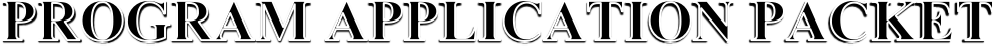 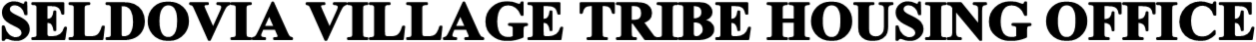 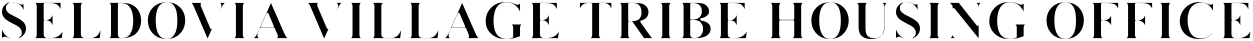 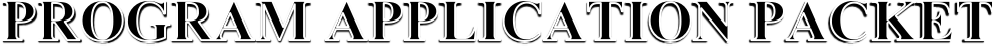 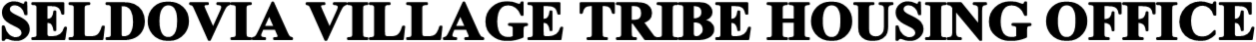 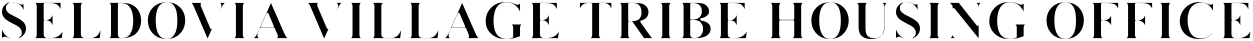 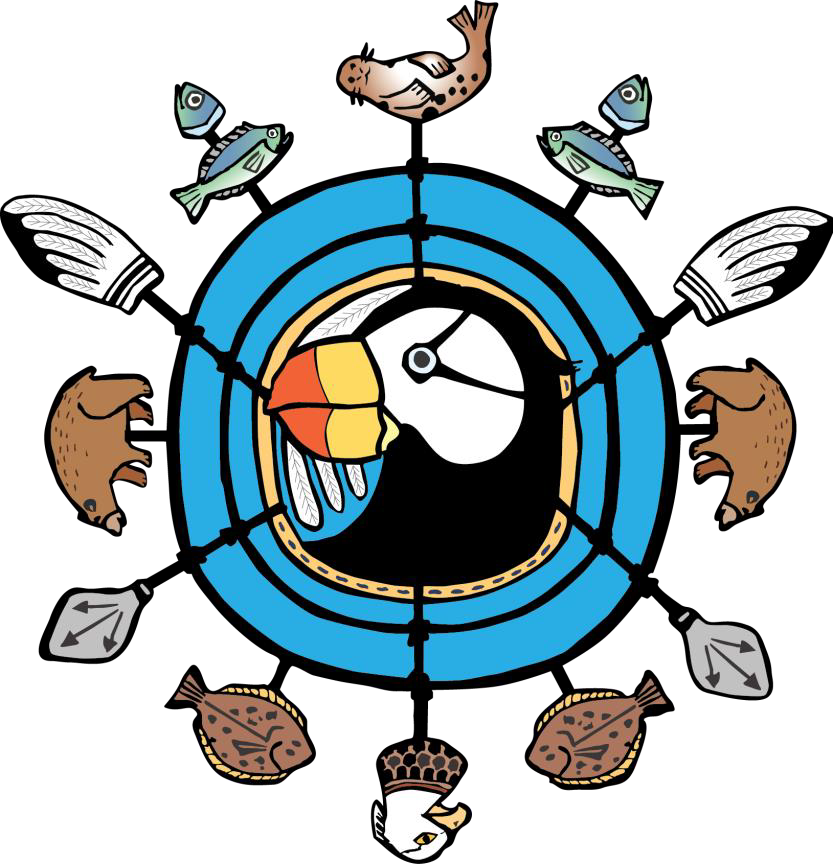 FY2024Honeybee Nordenson - Housing Program Coordinator Phone: (907) 435-3260E-mail: hnordenson@svt.org Fax: (907) 234-7865SELDOVIA VILLAGE TRIBE HOUSING PROGRAM206 Main St., P.O. Drawer L, Seldovia, AK 99663 PH: 907 234-7898 ext.245 / FX: 907 234-7865E-mail: hnordenson@svt.orgTable of ContentsSTUDENT HOUSING ASSISTANCE PROGRAM GUIDELINESThe Seldovia Village Tribe has a limited amount of funding available for low-income college students who may need assistance with housing costs. The Student Housing Assistance Program may be used to pay for a portion of rent while attending college.Up to $	 per semester. Maximum total amount of assistance under this program shall not exceed $	 per recipient, per year.Assistance may be provided for a period of no more than 4 consecutive years.No repayment is required for recipients who reside in Alaska within 6 months after graduation.Recipients who reside outside of Alaska within 6 months after graduation may be required to repay 50% of their total assistance amountFunds will be disbursed directly to the university or landlordApplicant must provide a copy of the signed rental/lease agreementStudent’s total household income (parents/guardian/self) may not exceed 80%of the current Federal Median Income guidelines for the Kenai Peninsula.Student or parents must be a tribal member of Seldovia Village Tribe or an enrolled Alaska Native/American IndianStudent and parent’s primary residence must be in Seldovia, AlaskaStudent must attend an accredited university or vocational institutionMust be a full-time student- minimum of twelve (12) credits - OR –Part-time students- minimum of nine (9) credits – may be eligible for 50% of the maximum assistanceMinimum GPA for eligibility is 2.0Additional assistance available for full-time summer semesterSCHOOL APPLICATION DEADLINE: 	REQUIRED DOCUMENTS CHECKLISTCompleted Student Information FormCompleted Student Budget FormSigned Student Agreement FormNAHASDA Housing Assistance Application (short form)Student (and parent’s) most recent Income Tax Return and/ or current pay stubs(must include parent’s tax return if they claim you as a dependent)Letter stating need for rental assistanceCopy of Tribal Enrollment Card/Certificate of Degree of Indian BloodCertificate of enrollment or letter of acceptanceCopy of transcripts indicating GPA of 2.0 or greaterVerification of full-time or part-time enrollmentCopy of rental agreement (please have name of landlord, phone number & address legible)STUDENT INFORMATIONSTUDENT NAME:                                                                                                                                                                                                           Last                                                       First                                                                      MiddleADDRESS AT SCHOOL:                                                                                                                                                                                                        Street or PO Box                                                      City                                          State                Zip CodePERMANENT ADDRESS:                                                                                                                                                                                                       Sttreet or PO Box                                                      City                                          State                Zip CodeTELEPHONE NO.:                                              EMAIL:                                                                                                                                   Contact PhoneFATHER'S NAME:                                                                                                                                                                                                          Last                                                         First                                                                 MiddleMOTHER'S NAME:                                                                                                                                                                                                         Last                                                         First                                                                 MiddleDATE OF BIRTH:                                  SOCIAL SECURITY NO.:                                               NAME OF SCHOOL:                                                                                                                        SCHOOL ADDRESS:                                                                                                                                                                                                Street or PO Box.                                                                City                                                State                 Zip CodeLANDLORD'S NAME:                                                               PHONE NO.:                                LANDLORD'S ADDRESS:                                                                                                                                                                                                       Street or PO Box		        City		                 State	Zip Code				Student Signature				Date 			     Parent/Guardian Signature				DateFINANCIAL RESOURCES & BUDGET WORKSHEETI have read and supplied the above information and understand that providing false information will disqualify me and can result in legal action.Student Signature	DateParent/Guardian Signature	DateSTUDENT AGREEMENT & CERTIFICATION FORMPLEASE READ THE FOLLOWING STATEMENTS AND SIGN BELOWI hereby declare that the preceding Financial Resources & Budget Worksheet information is accurate and complete to the best of my knowledge, and is submitted for the purpose of obtaining student housing rental assistance from the Seldovia Village Tribe Housing Program. It is understood that upon presentation, this application becomes the property of the Seldovia Village Tribe Housing Office.The applicant agrees that should any of the above information change the applicant will notify this office of these changes before final agreements are signed between the applicant and this office.I understand that all funds received for housing assistance must be reimbursed to the Seldovia Village Tribe Housing Office on behalf of the Tribe if I do not complete the semester. I also understand that if I reside outside of Alaska for more than 6 months after graduation that I will be required to repay 50% of the total amount of assistance I received under this program.PENALTY FOR FALSE OR FRAUDULENT STATEMENTS; U.S.C., TITLE 18, SECTION1001 provides that:“Whoever, in any matter within the jurisdiction of any department or agency of the United States knowingly and willfully falsifies…or makes any false, fictitious or fraudulent statements or representation, or makes or uses any false writing or documents knowing the same to contain any false, fictitious or fraudulent statement or entry, shall be fined notmore than $10,000.00 or imprisoned not more than (5) five years, or both.”Student Signature	DateApplication received by:		 Application approved by:			 Housing Coordinator	Date		President/CEO	DateSVT PROGRAM APPLICATIONSVT PROGRAM APPLYING FOR: 	 AMOUNT REQUESTED: 	DATE: 	 BIRTHDATE: 	Birthdate: Birthdate: Birthdate: Birthdate: Birthdate: Birthdate:INCOME SOURCESTotal amount received by each household member for each type of income.Verification must be provided before your application is approved.MONTHLY EXPENSESPlease fill in average monthly amountsHAVE YOU PREVIOUSLY RECEIVED ASSISTANCE FROM SELDOVIA VILLAGE TRIBE? YES	NO	IF YES, WHAT TYPE OF ASSISTANCE AND WHEN?This page is intentionally left blank.Seldovia Village Tribe ***** Housing Program Coordinator, Honeybee Nordenson ***** 907-435-3260FY2024 NAHASDA INCOME LIMITS FOR ALASKAAlaska Median Family Income $106,900 [four people]Effective 07/07/2023You must be at or UNDER the 80% Median Income to qualify for this Program Homeowners Assistance Fund is 150% Median 2022 IncomeAK Median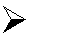 HAF limitSVT Housing ProgramsHousing Down Payment Assistance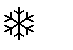 Housing Weatherization/Modernization/Rehabilitation Assistance Tenant Rental AssistanceHousing Assistance for College / Vocational Training Housing Emergency Assistance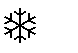 /Users/hnordenson/incomeguidelines/FY2024AKIncomeLimits80andHAF  28July2023Seldovia Village Tribe will not process your request until the application (All documents listed above) is 100% complete. Incomplete or unsigned applications will delay the process. Application information must be verified correct by parent or legal guardian. If you have any questions, please contact Honeybee Nordenson at Seldovia Village Tribe Housing Office (907) 435-3260 OR hnordenson@svt.orgSeldovia Village Tribe will not process your request until the application (All documents listed above) is 100% complete. Incomplete or unsigned applications will delay the process. Application information must be verified correct by parent or legal guardian. If you have any questions, please contact Honeybee Nordenson at Seldovia Village Tribe Housing Office (907) 435-3260 OR hnordenson@svt.orgMail completed Applications to:Seldovia Village Tribe Housing OfficeP.O. Drawer L Seldovia AK 99663Fax completed Applications to:(907) 234-7865 Attn: Honeybee NordensonRESOURCESBUDGETPerkins LoanTuitionState LoanFeesOther LoanBooksCorporation Grant-SuppliesCorporation GrantRoomGov’t Aid (Assistance)BoardSEOGTransportation: Car/BusPell GrantTransportation: AirfareCollege ScholarshipChild Care:State GrantPersonal ExpensesANB/ANS GrantOtherVeteran’s BenefitOtherParent ContributionStudent ContributionSpouse ContributionCollege Work StudyTuition ExemptionTOTAL COLLEGE BUDGET$Other-CCTHITAOther-Housing Scholarship(-) TOTAL RESOURCES$OtherTOTAL RESOURCES$TOTAL REMAINING NEED$FULL NAME:LastFirstOther Names UsedADDRESS:	ADDRESS:	ADDRESS:	Street AddressApartment/Unit #Mailing AddressCityStateZIP CodeTELEPHONE NO.:EMAIL:SOCIAL SECURITY NO.:_______________________DRIVER’S LIC. State & Number:	EMPLOYEMPLOYER: 	YMENT                                                                    MONTHLY GROSS $: 	TELEPHONE NO.: 	EMAIL: 	TYPE of Income Received30 Day Amount12 Month AmountEmployment IncomeUnemployment BenefitsRetirement/Disability BenefitsSSA Social Security IncomeSSI Supplemental Security IncomeTAN / ATAPGeneral Assistance / APAChild SupportFood Stamps ReceivedAlaska Permanent FundNative Corporation DividendsVA PaymentsOtherTOTALS:TOTALS:TOTALS:Household ExpenseAmountMiscellaneous ExpensesAmountHouse Payment/RentCar PaymentElectricityCar InsuranceHeatingGroceriesPhone (Base Charge)Child CareHome InsuranceOtherOtherOtherOtherOtherTOTALS:TOTALS:TOTALS:TOTALS:TOTALS:1-Person Household:$74,850$59,850$103,3502-Person Household:$85,500$68,400$118,1003-Person Household:$96,200$77,000$132,8504-Person Household:$106,900$85,500$147,6005-Person Household:$115,450$92,350$159.4506-Person Household:$124,000$99,200$171,2507-Person Household:$132,550$106,050$183.0508-Person Household:$141,100$112,900$194,850